Правила наблюдения за птицами Приучите птиц к своей кормушке!Не пугайте, не шумите и излишне не беспокойте птиц.Не забывайте насыпать корм! 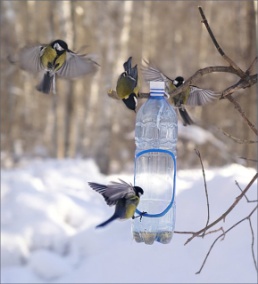 Записывайте свои наблюдения.Старайтесь узнать больше.Правила подкормки птиц: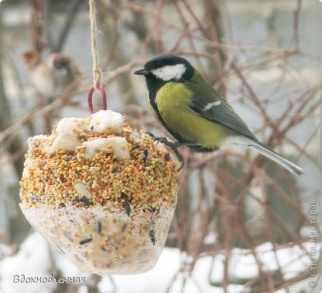 1.  Укрепляя кормушку, не обламывай ветки, не повреждай стволы деревьев. 2. Кормушки для птиц должны быть очень скромными, лучше не раскрашенными.3.  Корма в кормушке должно быть немного и только нужного птицам: семена дикорастущих трав, подсолнечника, крошки хлеба, кусочки несоленого сала.4.  Во время подкормки птиц нельзя сорить в лесу, парке, саду. Не оставляйте газеты, полиэтиленовые пакеты, банки. 5.  Кормить птиц нужно регулярно, особенно в сильные морозы. 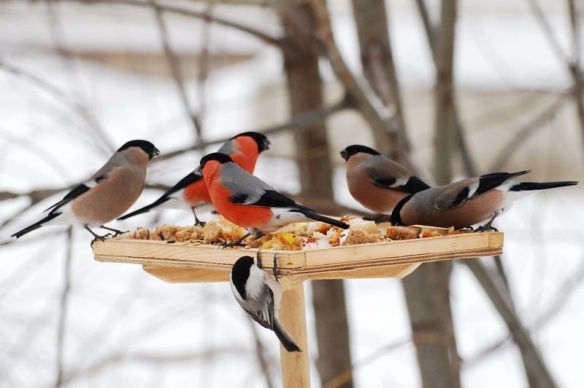 Придумай свою кормушку!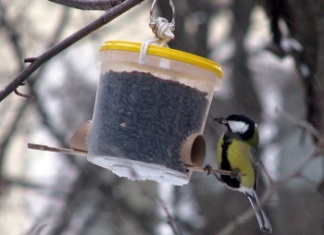 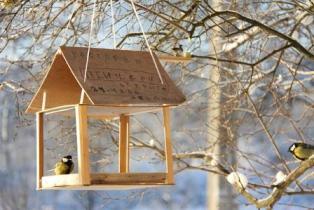 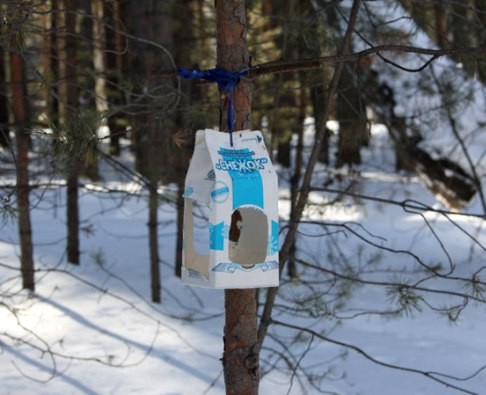 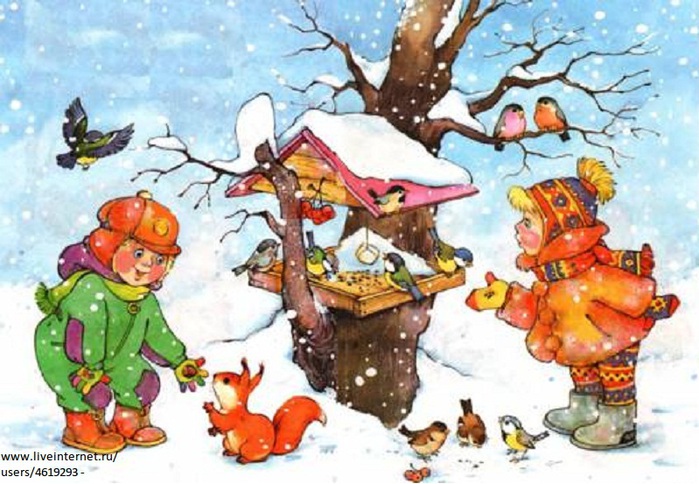 Каждый день, когда встаемМы с братишкою вдвоем,Взяв крупы и хлебных крошек,На крыльцо бежим скорей.Много ласковых, хорошихПрилетает к нам друзей.Мы кормушку смастерили,Мы столовую открыли.Авторы:           Ефремова Елена ученики            Соснина Наталья2 «А» класса    Антипина Ольга                                      Сиридюк Арина                           Гаранжа Мария                           Показаньев Егор                           Гладышев Борис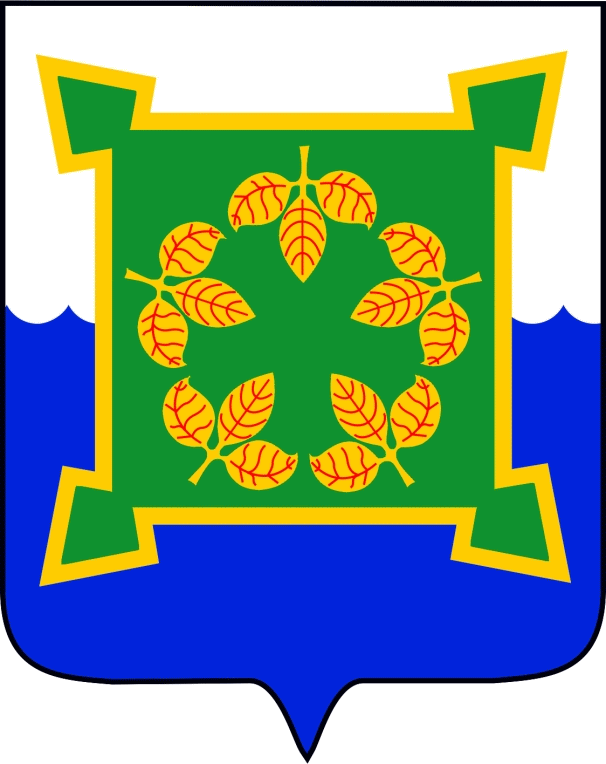 Муниципальное общеобразовательное учреждениесредняя общеобразовательная школа №1г. Чебаркуль2014г.         Корм  для   птицсухие хлебные крошки;семена подсолнечника, тыквы, арбуза; семена сорных трав: лебеды,  череды;просо, овес, пшеницу;сало, мясо; плоды рябины, боярышника;семена клена, ясеня; шишки, желуди, орехи. 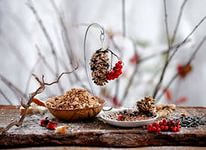         ПОКОРМИТЕ ПТИЦПокормите птиц зимой. Пусть со всех концов
К вам слетятся, как домой,Стайки на крыльцо.
Не богаты их корма. Горсть зерна нужна,
Горсть одна – и не страшна будет им зима.
Сколько гибнет их – не счесть, видеть тяжело.
А ведь в нашем сердце есть и для птиц тепло.
Разве можно забывать: улететь могли,
А остались зимовать заодно с людьми.
Приучите птиц в мороз к своему окну,
Чтоб без песен не пришлось
Нам встречать весну.
                                       А. ЯшинЗагадки  про  птицСерый маленький комочек:Чик-чирик - замерз он очень!Солнце, выгляни скорей!         Кто тепла ждет? (. . . . . . . .)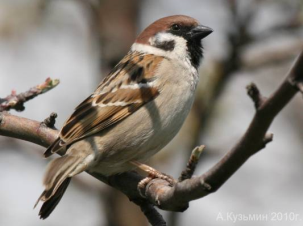 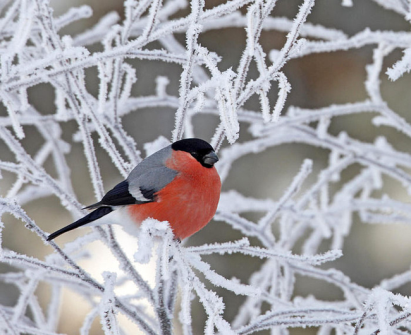                           Любо-дорого взглянуть,         Птичка - красненькая грудь!Дом родной ее Сибирь,                          Как зовут её?   (. . . . . . . . . )   Он по-рабочему одет –
    Удобно, просто, ловко.
    На нем малиновый берет
    И пестрая спецовка. (. . . . . . . . . . .)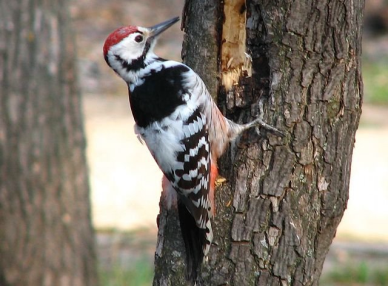 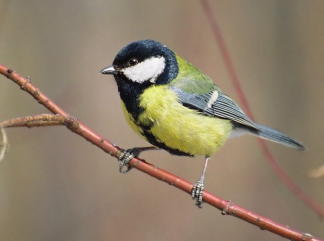 На кормушку к нам зимой Прилетает птица С жёлтой грудкой пуховой –  Шустрая (. . . . . . . . . ) Эта птица - символ мира, Чердаки её квартира, Там, где площади, фонтаны, Ищет крошки постоянно!  (. . . . . . .)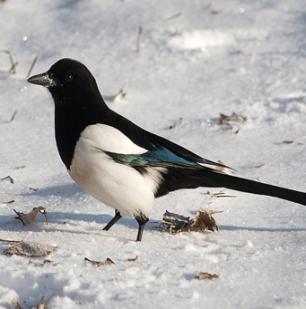 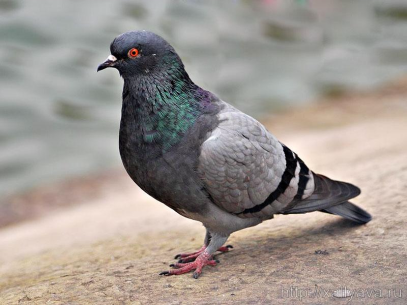 Не поет она -стрекочет,  Обратить вниманье хочет. Меньше, чем вороны рост,  Очень длинный черный хвост,  В черном вся, но белобока,  Это модница -  (. . . . . . . . . . . )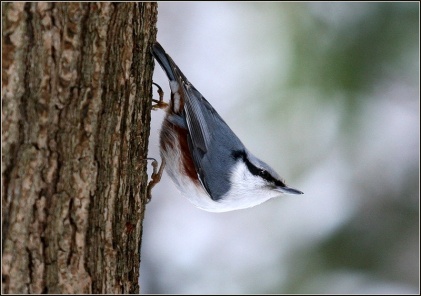 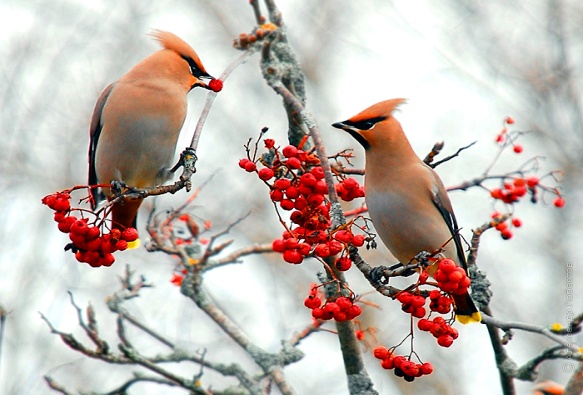                         Эти птички с хохолком                        И красивые притом,                        На рябину прилетели.                        Птички эти — (. . . . . . . . . . . .)По стволу осинки,Скачет вверх и вниз;В ствол залез дырявый, Клювом вниз повис. (. . .  . . . . . . . . . )